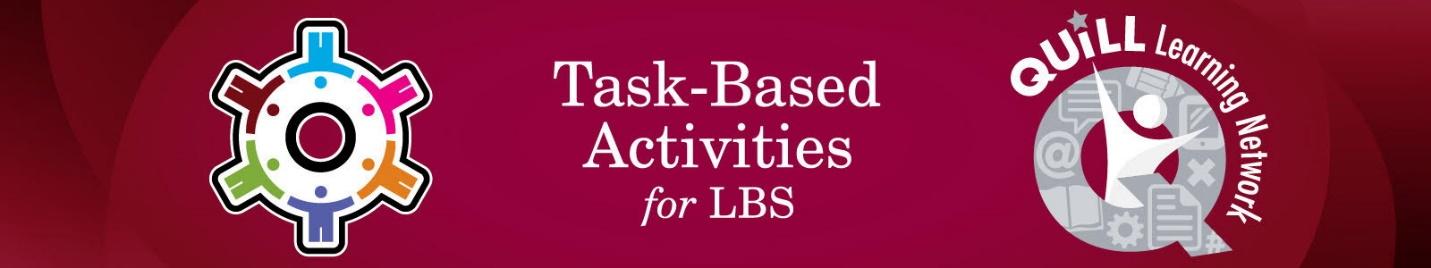 Task Title: Write an Essay on the Government’s Role  OALCF Cover Sheet – Practitioner Copy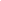 Learner Name: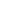 Date Started (m/d/yyyy):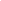 Date Completed (m/d/yyyy):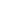 Successful Completion:  Yes  	No  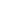 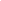 Task Description: Research and write an opinion article on government roles.Competency: A: Find and Use Information     B: Communicate Ideas and Information     D: Use Digital TechnologyTask Groups: A1: Read continuous text                      B2:  Write continuous text     D2: Use digital technology Level Indicators:A1.3: Read texts to connect, evaluate and integrate ideas and informationB2.3: Write longer texts to present information, ideas and opinionsD.2:  	Perform well-defined, multi-step digital tasks Performance Descriptors: See chart on last pageMaterials Required: Computer with internet accessPen and Paper and/or digital deviceLearner InformationThis task set is to write an article for a newsletter or magazine.  It will help you develop your skills to understand how to expand your ideas, provide details and organize your writing. TasksTask 1: Choose one area below to write about. You will discuss what role, if any, you feel the government(s) should have in that area: •	supporting child care•	supporting care for the elderly•	supporting post-secondary education and training programs•	controlling air pollution•	regulating safety in the workplace•	supporting health care•	controlling smoking, drinking and drug use•	supporting job training programsAnswer:Task 2: Use the internet to search for information on the area you 
             chose.  Write down all the details of your choice.  Answer:Task 3: Develop a rough copy. You must write at least four 
             paragraphs.  Edit the essay for layout, vocabulary, sentence 
             structure, and spelling. Answer:Task 4: Complete the final copy of the essay using a word processing 
             program. Performance Descriptors 1Performance Descriptors 2This task: Was successfully completed        Needs to be tried again  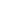 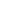 Learner Comments: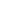 Instructor (print):		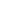 Goal Path:EmploymentApprenticeshipSecondary School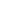 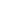 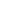 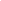 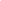 Post SecondaryIndependenceLevelsPerformance DescriptorsNeeds WorkCompletes task with support from practitionerCompletes task independentlyA1.3Integrates several pieces of information from textsManages unfamiliar elements (e.g. vocabulary, context, topic) to complete tasksIdentifies the purpose and relevance of textsSkims to get the gist of longer textsBegins to recognize bias and points of view in textsInfers meaning which is not explicit in textsCompares or contrasts information between two or more textsUses organizational features, such as headings, to locate informationFollows the main events of descriptive, narrative, informational and persuasive textsObtains information from detailed readingIdentifies sources, evaluates and integrates informationB2.3Writes texts to present information, summarize, express opinions, present arguments, convey ideas or persuade	Manages unfamiliar elements (e.g. vocabulary, context, topic) to complete tasksSelects and uses vocabulary, tone and structure appropriate to the taskOrganizes and sequences writing to communicate effectivelyUses a variety of vocabulary, structures and approaches to convey main ideas with supporting detailsSelects and follows appropriate steps to complete tasksLocates and recognizes functions and commandsMakes low-level inferences to interpret icons and textPerforms simple searches using keywords (e.g. internet, software help menu)